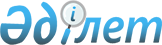 Некоторые вопросы Министерства внутренних дел Республики КазахстанПостановление Правительства Республики Казахстан от 12 июня 2015 года № 431      Правительство Республики Казахстан ПОСТАНОВЛЯЕТ:



      1. Реорганизовать Комитет по чрезвычайным ситуациям Министерства внутренних дел Республики Казахстан путем присоединения к нему государственного учреждения «Республиканский кризисный центр» Комитета по чрезвычайным ситуациям Министерства внутренних дел Республики Казахстан.



      2. Утвердить прилагаемые изменения, которые вносятся в некоторые решения Правительства Республики Казахстан.



      3. Министерству внутренних дел Республики Казахстан принять меры, вытекающие из настоящего постановления.



      4. Настоящее постановление вводится в действие со дня его подписания.      Премьер-Министр

      Республики Казахстан                       К. Масимов

Утверждены          

постановлением Правительства

Республики Казахстан    

от 12 июня 2015 года № 431  

Изменения, которые вносятся в некоторые решения 

Правительства Республики Казахстан

      1. В постановлении Правительства Республики Казахстан от 22 июня 2005 года № 607 «Вопросы Министерства внутренних дел Республики Казахстан» (САПП Республики Казахстан, 2005 г., № 25, ст. 311):



      в Положении о Министерстве внутренних дел Республики Казахстан, утвержденном указанным постановлением:



      в перечне государственных учреждений, находящихся в ведении Министерства внутренних дел Республики Казахстан и его ведомств:



      в разделе «4. Комитет по чрезвычайным ситуациям»:



      пункт 5 исключить.



      2. В постановлении Правительства Республики Казахстан от 15 апреля 2008 года № 339 «Об утверждении лимитов штатной численности министерств и иных центральных исполнительных органов с учетом численности их территориальных органов и подведомственных им государственных учреждений»:



      в лимитах штатной численности министерств и иных центральных исполнительных органов с учетом численности их территориальных органов и подведомственных им государственных учреждений, утвержденных указанным постановлением:



      в разделе 1:



      подпункт 17) изложить в следующей редакции:

      «                                                                   »;



      подпункты 60), 61) исключить.



      3. В постановлении Правительства Республики Казахстан от 4 ноября 2011 года № 1296 «Об утверждении Правил по организации поисково-спасательного обеспечения полетов на территории Республики Казахстан»:



      в Правилах по организации поисково-спасательного обеспечения полетов на территории Республики Казахстан, утвержденных указанным постановлением:



      подпункт 3) пункта 18 изложить в следующей редакции:

      «3) ведомством уполномоченного органа в сфере гражданской защиты;»;



      подпункт 5) пункта 21 изложить в следующей редакции:

      «5) координация действий с ведомством уполномоченного органа в сфере гражданской защиты, ВКЦ государственной авиации, а также координационными центрами приграничных государств;»;



      в пункте 22:



      подпункт 2) изложить в следующей редакции:

      «2) взаимодействие с Координационным центром, ведомством уполномоченного органа в сфере гражданской защиты по реализации первоначального плана проведения ПСО (Р), дальнейшая его разработка и уточнение;»; 



      подпункт 6) изложить в следующей редакции:

      «6) ежедневное представление в Координационный центр, ведомство уполномоченного органа в сфере гражданской защиты отчета о результатах проведения ПСО (Р);»;



      подпункты 8), 9) и 10) изложить в следующей редакции:

      «8) представление координатору ПСО (Р) и в ведомство уполномоченного органа в сфере гражданской защиты, руководителям задействованных сил и средств рекомендаций по освобождению сил и средств, которые более не требуются;

      9) представление в Координационный центр, ведомство уполномоченного органа в сфере гражданской защиты информации о количестве выживших и их фамилиях;

      10) запрос в Координационный центр, ведомство уполномоченного органа в сфере гражданской защиты о дополнительной требуемой помощи.»;



      часть первую пункта 90 изложить в следующей редакции:

      «90. На первоначальном этапе ПСО (Р) координацию действий и принятие решений осуществляет Координационный центр по согласованию с ведомством уполномоченного органа в сфере гражданской защиты, при необходимости взаимодействуя с ВКЦ государственной авиации.»;



      часть первую пункта 91 изложить в следующей редакции:

      «91. На этапе расширения зоны ПСО (Р) руководитель ПСО (Р) обеспечивает принятие решений во взаимодействии с ведомством уполномоченного органа в сфере гражданской защиты и при необходимости Координационным центром и ВКЦ государственной авиации.»;



      пункты 97 и 98 изложить в следующей редакции:

      «97. При наступлении стадии неопределенности Координационный центр совместно с органами ОВД (УВД) и ведомством уполномоченного органа в сфере гражданской защиты оценивает поступающую информацию.

      98. При наступлении стадии тревоги Координационный центр немедленно оповещает об этом ведомство уполномоченного органа в сфере гражданской защиты.

      Ведомство уполномоченного органа в сфере гражданской защиты о наступлении стадии тревоги оповещает дежурную службу своего территориального подразделения предполагаемого района поиска и спасения для назначения руководителя ПСО (Р).»;



      в пункте 99:



      подпункт 2) изложить в следующей редакции:

      «2) совместно с ведомством уполномоченного органа в сфере гражданской защиты немедленно вводит в действие поисково-спасательные силы и средства через оперативные штабы ПСО (Р) предполагаемых районов поиска и спасания, а также на основе оценки развития событий дает команду на подъем дежурного поисково-спасательного ВС;»;



      подпункт 6) изложить в следующей редакции:

      «6) на основании имеющейся информации составляет План первоочередных мероприятий по проведению ПСО (Р) и согласовывает его с ВКЦ государственной авиации и ведомством уполномоченного органа в сфере гражданской защиты;»;



      в пункте 108:



      подпункт 1) изложить в следующей редакции:

      «1) дают указания подчиняющимся им органам и сообщают об этих указаниях в ведомство уполномоченного органа в сфере гражданской защиты;»;



      подпункты 3) и 4) изложить в следующей редакции:

      «3) при необходимости запрашивают через ведомство уполномоченного органа в сфере гражданской защиты дополнительные воздушные и наземные поисково-спасательные силы и средства для поиска и спасания;

      4) представляют ежедневный отчет о ходе выполнения ПСО (Р) в ведомство уполномоченного органа в сфере гражданской защиты и Координационный центр.»;



      приложение 1 к указанным Правилам изложить в новой редакции согласно приложению к настоящим изменениям;



      в приложении 6 к указанным Правилам:



      в разделе 3 «Контрольный перечень действий дежурной смены Координационного центра для стадии бедствия»:



      пункт 5 изложить в следующей редакции:

      «5. Согласовать с ведомством уполномоченного органа в сфере гражданской защиты вопрос о назначении координатора на месте проведения ПСО (Р) (руководителя ПСО (Р)).»;



      пункт 9 изложить в следующей редакции:

      «9. Дать в ведомство уполномоченного органа в сфере гражданской защиты сообщение и контактный телефон для организации связи с очевидцами происшествия.».

Приложение             

к изменениям, которые вносятся в 

некоторые решения Правительства  

Республики Казахстан,       

утвержденным постановлением    

Правительства Республики Казахстан

от 12 июня 2015 года № 431    Приложение 1           

к Правилам по организации    

поисково-спасательного обеспечения

полетов на территории      

Республики Казахстан                    Схема поисково-спасательного обеспечения

             полетов на территории Республики Казахстан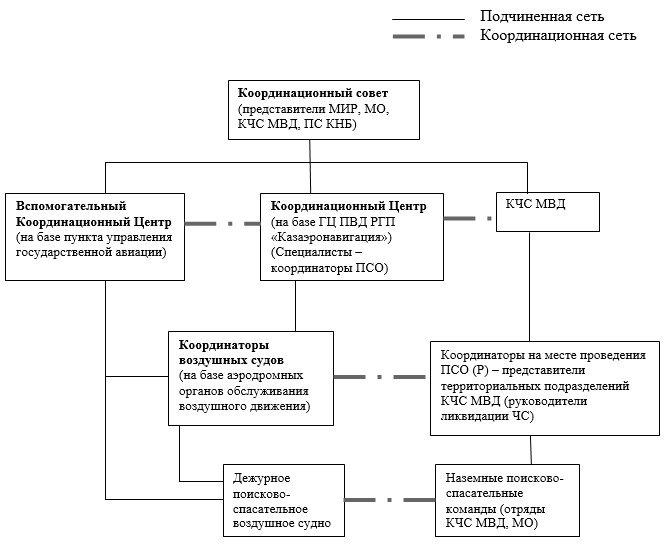 
					© 2012. РГП на ПХВ «Институт законодательства и правовой информации Республики Казахстан» Министерства юстиции Республики Казахстан
				17)Государственные учреждения, подведомственные Министерству внутренних дел Республики Казахстан, в том числе:84661,5